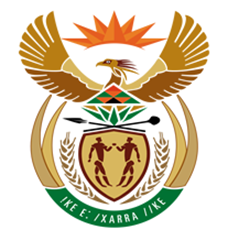 NATIONAL ASSEMBLYQUESTION FOR WRITTEN REPLYQUESTION NUMBER: 1076 [NW1080E]DATE OF PUBLICATION: 15 MAY 20171076.	Adv A de W Alberts (FF Plus) to ask the Minister of Finance:†(1)	Whether the National Treasury is currently investigating Transnet contracts with certain companies (details furnished); if not, why the National Treasury has informed the media that such an investigation is indeed under way; if so, (a) what is the motivation for the investigation, (b) what is the status of the investigation, (c) what are the time lines of the investigation and (d) when will the investigation be concluded; (2)	whether the findings of the investigation will be made public; if not, why not?									NW1080EREPLY:  Yes.The reviews emanated from directives from the Public Protector to review contracts above R10m for the Public Rail Agency of South Africa (PRASA) which immediately extended to other State Owned Entities including Transnet;The National Treasury is still waiting for the requested documentation from Transnet and the Department of Public Enterprises respectively, in order to conclude the review;Submission of requested documents from Transnet and the Department of Public Enterprises will determine the timelines for the review; and The completion of the review is dependent on receipt of the documentation from Transnet and Department of Public Enterprises.The report will be submitted to Standing Committee of Public Accounts which will make it public.